INDICAÇÃO Nº 290/2018Sugere ao Poder Executivo Municipal que proceda a eliminação ponto escuro no cruzamento da Rua 21 de Abril com Rua Claudio Manoel da Costa Pq. Olaria. (L)Excelentíssimo Senhor Prefeito Municipal, Nos termos do Art. 108 do Regimento Interno desta Casa de Leis, dirijo-me a Vossa Excelência para sugerir ao setor competente que proceda a eliminação ponto escuro no cruzamento da Rua 21 de Abril com Rua Claudio Manoel da Costa Pq. Olaria.Justificativa:Fomos procurados por munícipes solicitando essa providencia, pois, A Rua Cláudio Manoel da Costa no parque olaria seguindo no cruzamento com a 21 de abril. A noite é uma escuridão.Plenário “Dr. Tancredo Neves”, em 01 de Janeiro de 2018.José Luís Fornasari                                                  “Joi Fornasari”                                                    - Vereador -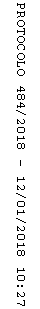 